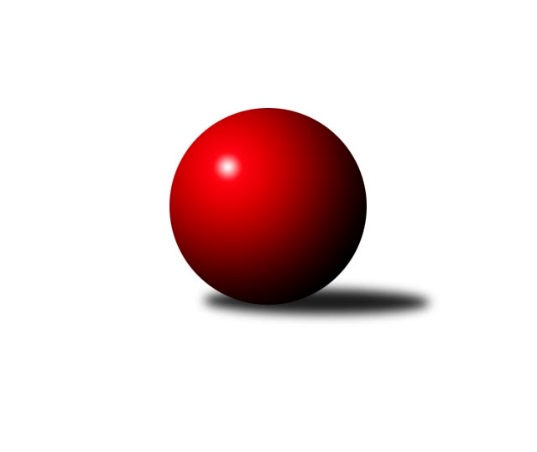 Č.18Ročník 2023/2024	9.3.2024Nejlepšího výkonu v tomto kole: 3228 dosáhlo družstvo: TJ Sokol Kdyně BPřebor Plzeňského kraje 2023/2024Výsledky 18. kolaSouhrnný přehled výsledků:TJ Dobřany B	- TJ Sokol Díly A	6:2	2406:2336	18.0:6.0	9.3.TJ Havlovice 	-  Holýšov C	1:7	2435:2494	6.0:18.0	9.3.TJ Sokol Pec pod Čerchovem	- TJ Sokol Újezd sv. Kříže	1:7	2340:2574	5.0:19.0	9.3.TJ Sokol Plzeň V	- TJ Sokol Kdyně B	2:6	3051:3228	8.5:15.5	9.3.SK Škoda VS Plzeň B	- SKK Rokycany C	3:5	3075:3180	9.5:14.5	9.3.Tabulka družstev:	1.	TJ Sokol Plzeň V	17	13	1	3	88.0 : 48.0 	223.5 : 184.5 	 2802	27	2.	TJ Sokol Újezd sv. Kříže	16	11	2	3	82.0 : 46.0 	233.5 : 150.5 	 2837	24	3.	TJ Slavoj Plzeň B	16	11	0	5	77.0 : 51.0 	216.5 : 167.5 	 2819	22	4.	TJ Sokol Kdyně B	16	9	2	5	70.0 : 58.0 	207.0 : 177.0 	 2763	20	5.	SKK Rokycany C	17	9	1	7	72.0 : 64.0 	208.0 : 200.0 	 2777	19	6.	TJ Dobřany B	17	7	3	7	64.5 : 71.5 	178.5 : 229.5 	 2690	17	7.	TJ Sokol Díly A	16	6	3	7	57.0 : 71.0 	173.5 : 210.5 	 2764	15	8.	SK Škoda VS Plzeň B	18	7	1	10	74.0 : 70.0 	222.5 : 209.5 	 2819	15	9.	Holýšov C	16	3	2	11	50.0 : 78.0 	172.5 : 211.5 	 2536	8	10.	TJ Havlovice	17	3	2	12	40.5 : 95.5 	167.5 : 240.5 	 2678	8	11.	TJ Sokol Pec pod Čerchovem	16	3	1	12	53.0 : 75.0 	181.0 : 203.0 	 2618	7Podrobné výsledky kola:	 TJ Dobřany B	2406	6:2	2336	TJ Sokol Díly A	Martin Krištof	 	 199 	 192 		391 	 2:2 	 415 	 	196 	 219		Jiří Jílek	Otto Sloup	 	 216 	 223 		439 	 4:0 	 395 	 	208 	 187		Jaromír Byrtus	Koloman Lázok	 	 176 	 168 		344 	 0:4 	 452 	 	246 	 206		Daniel Kočí	Jiří Baloun	 	 200 	 209 		409 	 4:0 	 348 	 	170 	 178		Jan Dufek	Petr Trdlička	 	 205 	 213 		418 	 4:0 	 382 	 	204 	 178		Martin Kuneš	Josef Šnajdr	 	 207 	 198 		405 	 4:0 	 344 	 	174 	 170		Jaroslav Jílekrozhodčí: Otto SloupNejlepší výkon utkání: 452 - Daniel Kočí	 TJ Havlovice 	2435	1:7	2494	 Holýšov C	Petr Ziegler	 	 199 	 200 		399 	 0:4 	 428 	 	226 	 202		Petr Ježek	Vladimír Rygl	 	 225 	 223 		448 	 4:0 	 413 	 	203 	 210		Jiří Myslík	Ivana Lukášová	 	 207 	 237 		444 	 2:2 	 450 	 	223 	 227		Milan Laksar	Miroslav Lukáš	 	 183 	 198 		381 	 0:4 	 422 	 	205 	 217		Miroslav Martínek	Josef Nedoma	 	 196 	 188 		384 	 0:4 	 393 	 	204 	 189		Jaroslav Čermák	Jiří Kalista	 	 209 	 170 		379 	 0:4 	 388 	 	214 	 174		Roman Chlubnarozhodčí: Jiří KalistaNejlepší výkon utkání: 450 - Milan Laksar	 TJ Sokol Pec pod Čerchovem	2340	1:7	2574	TJ Sokol Újezd sv. Kříže	Petr Špaček	 	 159 	 170 		329 	 0:4 	 412 	 	197 	 215		Petr Šabek	Filip Housar	 	 209 	 231 		440 	 2:2 	 411 	 	215 	 196		Václav Praštil	Martin Šubrt	 	 197 	 173 		370 	 2:2 	 394 	 	190 	 204		Věra Horvátová	Karolína Janková	 	 213 	 193 		406 	 1:3 	 428 	 	213 	 215		Oldřich Jankovský	Jan Kapic	 	 182 	 207 		389 	 0:4 	 457 	 	228 	 229		Miroslav Pivoňka	Tomáš Vrba	 	 208 	 198 		406 	 0:4 	 472 	 	233 	 239		Roman Pivoňkarozhodčí: Jan KapicNejlepší výkon utkání: 472 - Roman Pivoňka	 TJ Sokol Plzeň V	3051	2:6	3228	TJ Sokol Kdyně B	Ivan Vladař	105 	 145 	 130 	135	515 	 3:1 	 496 	 132	121 	 112	131	Jaroslava Löffelmannová	Pavel Troch	128 	 157 	 116 	116	517 	 1:3 	 551 	 155	105 	 140	151	Jiří Dohnal	Jiří Šašek	109 	 113 	 129 	133	484 	 0:4 	 501 	 113	114 	 138	136	Martin Smejkal	Jiří Karlík	120 	 131 	 131 	113	495 	 1:3 	 560 	 146	139 	 123	152	Jaroslav Löffelmann	Ladislav Filek	138 	 118 	 112 	117	485 	 0:4 	 592 	 145	139 	 172	136	Josef Fidrant	Jaroslav Pejsar	140 	 137 	 136 	142	555 	 3.5:0.5 	 528 	 123	133 	 130	142	Jana Pytlíkovározhodčí: Jaroslav PejsarNejlepší výkon utkání: 592 - Josef Fidrant	 SK Škoda VS Plzeň B	3075	3:5	3180	SKK Rokycany C	Karel Uxa	116 	 153 	 115 	139	523 	 2:2 	 511 	 128	130 	 117	136	Miroslav Novák	Michal Müller	116 	 146 	 154 	120	536 	 3:1 	 506 	 112	120 	 119	155	Pavel Andrlík st.	Miloslav Kolařík *1	122 	 114 	 124 	137	497 	 0:4 	 545 	 146	131 	 130	138	Marta Kořanová	Ivana Zíková	116 	 141 	 127 	119	503 	 1:3 	 533 	 136	131 	 131	135	Dominik Černý	František Zügler	148 	 133 	 102 	110	493 	 1:3 	 570 	 143	134 	 147	146	Pavel Andrlík ml.	Ljubica Müllerová	130 	 123 	 125 	145	523 	 2.5:1.5 	 515 	 121	130 	 125	139	Ladislav Moulisrozhodčí: Karel Majnerstřídání: *1 od 91. hodu Jakub KováříkNejlepší výkon utkání: 570 - Pavel Andrlík ml.Pořadí jednotlivců:	jméno hráče	družstvo	celkem	plné	dorážka	chyby	poměr kuž.	Maximum	1.	Jiří Vícha 	TJ Sokol Plzeň V	584.60	376.1	208.5	0.8	7/10	(609.6)	2.	Roman Pivoňka 	TJ Sokol Újezd sv. Kříže	557.50	373.2	184.3	4.8	9/9	(592)	3.	Lukáš Pittr 	TJ Sokol Díly A	547.00	368.5	178.5	4.9	7/8	(572)	4.	Pavel Andrlík  ml.	SKK Rokycany C	545.22	359.9	185.3	5.4	9/11	(589)	5.	Jaroslav Pejsar 	TJ Sokol Plzeň V	542.54	367.1	175.4	3.9	9/10	(596)	6.	Josef Fidrant 	TJ Sokol Kdyně B	540.23	371.5	168.8	5.8	9/9	(592)	7.	Jakub Solfronk 	TJ Dobřany B	536.50	364.6	171.9	6.5	9/9	(580.8)	8.	František Bürger 	TJ Slavoj Plzeň B	534.11	370.5	163.6	5.9	6/9	(584)	9.	Tomáš Vrba 	TJ Sokol Pec pod Čerchovem	531.64	363.0	168.7	8.3	9/9	(584)	10.	Miroslav Pivoňka 	TJ Sokol Újezd sv. Kříže	527.56	365.3	162.2	7.9	9/9	(556.8)	11.	František Zügler 	SK Škoda VS Plzeň B	524.93	361.1	163.8	9.4	9/9	(569)	12.	Petr Šabek 	TJ Sokol Újezd sv. Kříže	524.03	358.6	165.5	7.5	9/9	(577.2)	13.	Tatiana Maščenko 	 Holýšov C	523.77	360.7	163.1	7.3	6/9	(559.2)	14.	Jiří Jílek 	TJ Sokol Díly A	523.60	360.1	163.5	8.8	8/8	(582)	15.	Lukáš Jaroš 	SK Škoda VS Plzeň B	522.08	344.0	178.0	7.1	7/9	(585)	16.	Luboš Špís 	TJ Dobřany B	516.80	351.0	165.8	8.4	7/9	(574.8)	17.	Václav Hranáč 	TJ Slavoj Plzeň B	516.37	356.3	160.1	8.5	9/9	(617)	18.	Tomáš Palka 	TJ Sokol Plzeň V	514.95	355.2	159.7	9.9	8/10	(556)	19.	Miroslav Novák 	SKK Rokycany C	514.59	357.4	157.2	10.8	10/11	(576)	20.	Kamila Marčíková 	TJ Slavoj Plzeň B	514.59	348.3	166.3	7.9	9/9	(581)	21.	Jana Pytlíková 	TJ Sokol Kdyně B	513.88	354.5	159.4	8.2	9/9	(552)	22.	Ljubica Müllerová 	SK Škoda VS Plzeň B	513.65	346.3	167.3	6.1	7/9	(556)	23.	Marta Kořanová 	SKK Rokycany C	513.03	348.1	165.0	6.9	8/11	(545)	24.	Roman Drugda 	TJ Slavoj Plzeň B	512.83	360.6	152.2	9.6	8/9	(566)	25.	Michal Drugda 	TJ Slavoj Plzeň B	511.80	357.0	154.8	10.2	8/9	(589)	26.	Ladislav Moulis 	SKK Rokycany C	510.78	352.8	157.9	5.9	10/11	(590)	27.	Václav Praštil 	TJ Sokol Újezd sv. Kříže	510.41	354.7	155.7	6.8	9/9	(566.4)	28.	Josef Hořejší 	TJ Slavoj Plzeň B	510.40	357.1	153.3	8.6	9/9	(604)	29.	Jiří Šašek 	TJ Sokol Plzeň V	509.46	353.7	155.8	9.0	9/10	(577)	30.	Jaroslav Löffelmann 	TJ Sokol Kdyně B	508.12	354.1	154.0	6.6	7/9	(560)	31.	Ivan Vladař 	TJ Sokol Plzeň V	506.82	354.6	152.2	8.4	9/10	(564)	32.	Vladimír Rygl 	TJ Havlovice 	506.03	350.3	155.7	8.0	10/10	(564)	33.	Jiří Dohnal 	TJ Sokol Kdyně B	504.99	353.0	152.0	8.1	9/9	(551)	34.	Karel Uxa 	SK Škoda VS Plzeň B	504.47	349.6	154.9	10.8	8/9	(559)	35.	Petr Ziegler 	TJ Havlovice 	503.73	351.8	151.9	11.1	8/10	(538.8)	36.	Oldřich Jankovský 	TJ Sokol Újezd sv. Kříže	503.58	355.7	147.9	9.9	9/9	(543.6)	37.	Jaroslav Pittr 	TJ Sokol Díly A	501.71	342.0	159.7	9.8	6/8	(538)	38.	Jiří Baloun 	TJ Dobřany B	501.68	349.4	152.3	7.7	8/9	(528)	39.	Věra Horvátová 	TJ Sokol Újezd sv. Kříže	501.61	348.7	152.9	8.5	9/9	(531)	40.	Pavel Andrlík  st.	SKK Rokycany C	501.57	341.4	160.2	10.1	9/11	(550)	41.	Miloslav Kolařík 	SK Škoda VS Plzeň B	499.55	355.6	143.9	9.7	6/9	(551)	42.	Václav Kuželík 	TJ Sokol Kdyně B	497.59	344.8	152.8	12.9	6/9	(556.8)	43.	Dominik Černý 	SKK Rokycany C	491.84	343.8	148.1	10.3	8/11	(533)	44.	Josef Nedoma 	TJ Havlovice 	490.73	343.5	147.2	10.0	7/10	(536.4)	45.	Ivana Zíková 	SK Škoda VS Plzeň B	490.22	347.5	142.7	10.6	9/9	(557)	46.	Martin Šubrt 	TJ Sokol Pec pod Čerchovem	488.61	344.0	144.6	10.1	9/9	(526.8)	47.	Ivana Lukášová 	TJ Havlovice 	488.22	347.5	140.7	12.2	9/10	(560.4)	48.	Jan Ungr 	SKK Rokycany C	484.35	338.7	145.6	11.0	8/11	(542)	49.	Jaroslav Jílek 	TJ Sokol Díly A	482.32	340.1	142.2	11.2	7/8	(528)	50.	Filip Housar 	TJ Sokol Pec pod Čerchovem	482.23	343.1	139.1	12.8	7/9	(528)	51.	Petr Špaček 	TJ Sokol Pec pod Čerchovem	481.83	335.4	146.4	13.3	7/9	(502.8)	52.	Jan Kapic 	TJ Sokol Pec pod Čerchovem	480.28	328.0	152.2	11.8	8/9	(536.4)	53.	Miroslav Lukáš 	TJ Havlovice 	475.10	339.8	135.3	13.2	9/10	(530.4)	54.	Miroslav Špoták 	TJ Havlovice 	471.10	339.0	132.1	14.9	8/10	(497)	55.	Otto Sloup 	TJ Dobřany B	470.92	339.4	131.6	15.5	8/9	(529.2)	56.	Josef Šnajdr 	TJ Dobřany B	469.60	322.6	147.1	9.6	9/9	(579)	57.	Karolína Janková 	TJ Sokol Pec pod Čerchovem	468.09	333.4	134.7	13.9	7/9	(500)	58.	Jiří Kalista 	TJ Havlovice 	466.40	332.5	133.9	14.4	9/10	(548.4)	59.	Jan Dufek 	TJ Sokol Díly A	464.74	327.4	137.3	14.5	8/8	(534)	60.	Jiří Myslík 	 Holýšov C	459.56	325.2	134.3	14.6	6/9	(501.6)	61.	Pavlína Lampová 	 Holýšov C	451.68	324.8	126.9	15.0	8/9	(512.4)	62.	Jaroslav Čermák 	 Holýšov C	448.02	320.5	127.6	14.7	8/9	(487.2)		Petr Bohuslav 	SKK Rokycany C	548.00	364.0	184.0	5.0	1/11	(548)		Bohumil Jirka 	 Holýšov C	527.75	368.1	159.7	10.9	5/9	(570)		Ladislav Filek 	TJ Sokol Plzeň V	525.48	358.8	166.7	7.6	5/10	(572.4)		Štěpánka Peštová 	TJ Havlovice 	522.00	366.0	156.0	4.8	1/10	(522)		Karel Řezníček 	TJ Sokol Díly A	520.31	349.6	170.7	8.9	3/8	(550.8)		Iveta Kouříková 	TJ Sokol Díly A	519.20	343.1	176.1	7.9	2/8	(530.4)		Pavel Troch 	TJ Sokol Plzeň V	517.00	343.0	174.0	9.0	1/10	(517)		Michal Pilař 	SKK Rokycany C	516.00	359.0	157.0	11.0	1/11	(516)		Jiří Vavřička 	SKK Rokycany C	516.00	377.0	139.0	10.0	1/11	(516)		Jiří Rádl 	TJ Havlovice 	513.60	342.3	171.3	6.0	2/10	(523.2)		Jaromír Duda 	TJ Sokol Díly A	513.40	358.0	155.4	9.1	2/8	(522)		Jan Valdman 	TJ Sokol Plzeň V	512.43	359.2	153.2	10.1	5/10	(544)		Daniel Kočí 	TJ Sokol Díly A	511.05	342.9	168.2	6.2	2/8	(542.4)		Tereza Krumlová 	TJ Sokol Kdyně B	510.86	348.7	162.1	9.0	5/9	(546)		Milan Gleissner 	TJ Dobřany B	506.40	337.2	169.2	6.0	1/9	(506.4)		Zdeněk Housar 	TJ Sokol Pec pod Čerchovem	504.00	354.0	150.0	9.6	2/9	(512.4)		Jakub Kovářík 	SK Škoda VS Plzeň B	502.73	344.8	157.9	9.9	3/9	(543)		Adam Ticháček 	TJ Havlovice 	501.60	351.6	150.0	6.0	1/10	(501.6)		Jan Lommer 	TJ Sokol Kdyně B	501.11	351.5	149.6	10.5	5/9	(558)		Roman Chlubna 	 Holýšov C	500.67	348.8	151.9	8.0	3/9	(598.8)		Michal Müller 	SK Škoda VS Plzeň B	498.61	338.3	160.4	9.3	4/9	(536)		Kateřina Šebestová 	TJ Sokol Kdyně B	498.00	353.0	145.0	13.0	1/9	(498)		Jaromír Byrtus 	TJ Sokol Díly A	497.56	342.8	154.8	10.7	5/8	(535.2)		Petr Zíka 	SK Škoda VS Plzeň B	497.53	340.7	156.8	7.7	3/9	(501.6)		Milan Laksar 	 Holýšov C	497.16	342.4	154.7	9.5	5/9	(542.4)		Zdeněk Weigl 	SK Škoda VS Plzeň B	495.00	368.0	127.0	15.0	1/9	(495)		Jan Kučera 	TJ Dobřany B	493.72	350.1	143.6	10.3	5/9	(521)		Martin Krištof 	TJ Dobřany B	492.60	347.0	145.6	8.3	2/9	(541.2)		Tereza Denkovičová 	TJ Sokol Pec pod Čerchovem	487.15	340.6	146.6	9.7	4/9	(513)		Jiří Jelínek 	TJ Dobřany B	486.40	337.3	149.1	12.1	2/9	(513.6)		Martin Karkoš 	TJ Sokol Plzeň V	484.73	350.0	134.7	10.7	3/10	(514)		Jiří Stehlík 	 Holýšov C	483.27	336.2	147.1	14.0	3/9	(524)		Miroslav Martínek 	 Holýšov C	482.60	331.1	151.5	8.7	4/9	(544.8)		Jaroslava Löffelmannová 	TJ Sokol Kdyně B	482.00	339.1	142.9	12.9	3/9	(500)		Robert Janek 	TJ Sokol Pec pod Čerchovem	480.00	319.2	160.8	10.8	1/9	(480)		Patrik Kolář 	TJ Sokol Plzeň V	479.40	319.8	159.6	9.6	2/10	(494.4)		Rudolf Březina 	TJ Slavoj Plzeň B	479.00	336.7	142.3	13.1	3/9	(495)		Jan Beníšek 	SKK Rokycany C	478.00	350.0	128.0	15.0	1/11	(478)		Martin Jelínek 	 Holýšov C	473.20	327.1	146.1	11.6	3/9	(507.6)		Václav Šesták 	TJ Dobřany B	472.57	340.7	131.9	11.4	3/9	(496.8)		Michal Novosad 	TJ Slavoj Plzeň B	471.00	359.0	112.0	19.0	1/9	(471)		Ivan Böhm 	TJ Sokol Pec pod Čerchovem	470.40	332.4	138.0	14.4	1/9	(470.4)		Tereza Housarová 	TJ Sokol Pec pod Čerchovem	466.80	307.2	159.6	15.6	1/9	(466.8)		Petr Ježek 	 Holýšov C	464.90	328.7	136.2	11.0	4/9	(513.6)		Božena Rojtová 	 Holýšov C	464.73	331.2	133.5	13.5	3/9	(529.2)		Koloman Lázok 	TJ Dobřany B	462.40	330.1	132.3	15.5	4/9	(502)		Martin Smejkal 	TJ Sokol Kdyně B	461.85	323.4	138.5	13.6	4/9	(501)		Lucie Horková 	 Holýšov C	461.00	347.0	114.0	24.0	1/9	(461)		Jiří Karlík 	TJ Sokol Plzeň V	458.64	315.1	143.5	12.2	5/10	(507)		Václav Němec 	TJ Sokol Pec pod Čerchovem	458.40	321.6	136.8	13.2	1/9	(458.4)		Martin Kuneš 	TJ Sokol Díly A	458.40	328.8	129.6	9.6	1/8	(458.4)		Petr Trdlička 	TJ Dobřany B	448.90	312.4	136.5	10.4	2/9	(505.2)		Pavel Kalous 	TJ Sokol Pec pod Čerchovem	444.00	348.0	96.0	18.0	1/9	(444)		Jiří Ochotný 	TJ Sokol Díly A	440.80	321.6	119.2	17.2	1/8	(468)		Pavel Mikulenka 	TJ Sokol Díly A	436.80	310.8	126.0	12.0	1/8	(436.8)		Jaroslav Buršík 	TJ Sokol Díly A	435.60	328.8	106.8	15.6	1/8	(435.6)		Václav Webr 	SKK Rokycany C	430.00	293.0	137.0	17.0	1/11	(430)		Stanislav Šlajer 	 Holýšov C	414.00	286.0	128.0	17.0	1/9	(414)		Jana Kotroušová 	TJ Slavoj Plzeň B	406.05	291.6	114.5	10.8	4/9	(598)Sportovně technické informace:Starty náhradníků:registrační číslo	jméno a příjmení 	datum startu 	družstvo	číslo startu21862	Martin Smejkal	09.03.2024	TJ Sokol Kdyně B	3x12299	Jaroslava Löffelmannová	09.03.2024	TJ Sokol Kdyně B	3x26403	Petr Trdlička	09.03.2024	TJ Dobřany B	4x24694	Martin Krištof	09.03.2024	TJ Dobřany B	3x22943	Koloman Lázók	09.03.2024	TJ Dobřany B	3x16815	Martin Kuneš	09.03.2024	TJ Sokol Díly A	1x25079	Daniel Kočí	09.03.2024	TJ Sokol Díly A	3x26349	Jiří Karlík	09.03.2024	TJ Sokol Plzeň V	4x16009	Pavel Troch	09.03.2024	TJ Sokol Plzeň V	1x
Hráči dopsaní na soupisku:registrační číslo	jméno a příjmení 	datum startu 	družstvo	Program dalšího kola:19. kolo16.3.2024	so	9:00	TJ Sokol Újezd sv. Kříže - TJ Slavoj Plzeň B	16.3.2024	so	9:00	TJ Sokol Pec pod Čerchovem - TJ Dobřany B	16.3.2024	so	9:00	 Holýšov C - SK Škoda VS Plzeň B	16.3.2024	so	9:00	SKK Rokycany C - TJ Sokol Plzeň V				-- volný los -- - TJ Havlovice 	16.3.2024	so	14:00	TJ Sokol Kdyně B - TJ Sokol Díly A	Nejlepší šestka kola - absolutněNejlepší šestka kola - absolutněNejlepší šestka kola - absolutněNejlepší šestka kola - absolutněNejlepší šestka kola - dle průměru kuželenNejlepší šestka kola - dle průměru kuželenNejlepší šestka kola - dle průměru kuželenNejlepší šestka kola - dle průměru kuželenNejlepší šestka kola - dle průměru kuželenPočetJménoNázev týmuVýkonPočetJménoNázev týmuPrůměr (%)Výkon8xJosef FidrantKdyně B5927xRoman PivoňkaTJ Sokol Újezd 119.434727xPavel Andrlík ml.Rokycany5703xMiroslav PivoňkaTJ Sokol Újezd 115.634578xRoman PivoňkaTJ Sokol Újezd 566.4*6xJosef FidrantKdyně B114.025923xJaroslav LöffelmannKdyně B5606xPavel Andrlík ml.Rokycany111.675705xJaroslav PejsarPlzeň V5552xFilip HousarTJ Sokol Pec po111.334402xJiří DohnalKdyně B5511xDaniel KočíTJ Sokol Díly A111.23452